様式２号特　認　行　為　許　可　申　請　承　認　書                                          　　　　　　　　　　　　年　　　　月　　　　日　　 出雲市民会館 館　長　　　平井　孝弥　様                      　　　申請者　　住所                                　　氏名（団体名）                　　　　                                　　電話番号  　出雲市民会館において開催する催しの際、下記の行為について申請します。記  申請行為  １．会館、敷地内において、寄付金を募る。            ２．会館、敷地内(会議室及び楽屋内除く)において飲食の提供を行なう。            ３．会館、敷地内において物品の販売（展示）を行なう。            ４．会館、敷地内において仮設工作物を設置する。原則として館内における催しに付帯した行為に限る。            ５．コンセントの電力制限を超えるものを使用する場合で、分電盤を使用する。            ６．その他（　　　　　　　　　　　　　　　　　　　　　　　　　　　　　　　　　　 上記該当するものに○をして下さい。また、２～５に該当する場合は、配置図を添付してください。  ＊注意事項　　　①通路・避難口・避難通路を確保すること。            　　　②準備・片づけ等は当日に行うこと。  上記の許可申請について承認します。  　　　　　　　　年　　　　　月　　　　　日                                          出雲市民会館　　                                          　館　長　　　    平井　孝弥　　　　印　　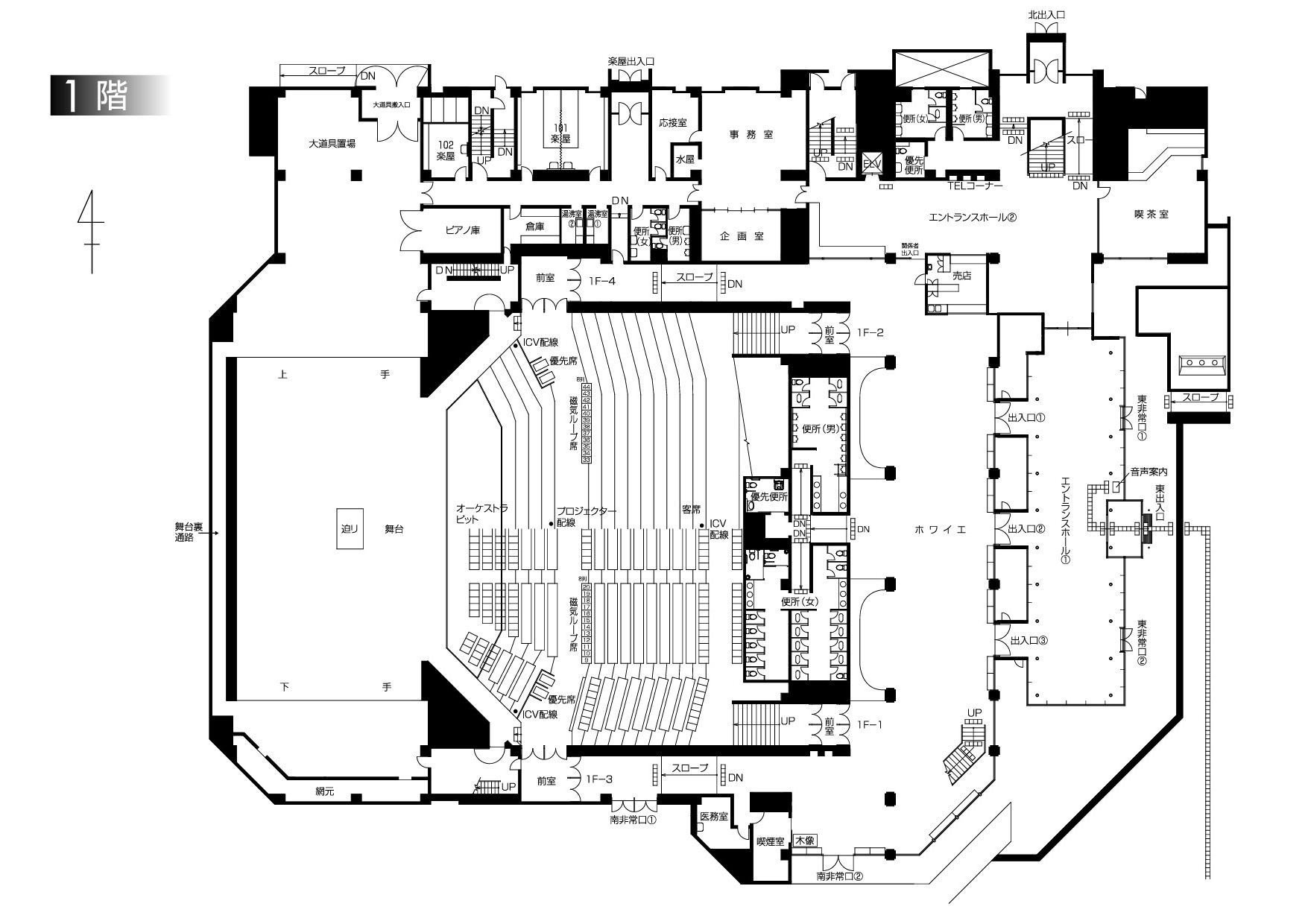 催しの名称実施日時　　年  月  日（ ）  時  分から実施日時　　年  月  日（ ）  時  分まで場所当日の責任者氏名　　　　　　　　　　　　　　　　　電話番号品名(数量等)使用備品机　　 台、椅子　　 脚、その他(　　　　　　　　  　　　　　　　　　　　)備考館　長課　長課長補佐係　長担当合議